「松戸プロジェクト」については https://www.matsudo-project.com/ をご参照ください　　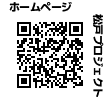 【申込先】都市型介護予防モデル　松戸プロジェクト「交流会」実行委員会　申し込みはこちらから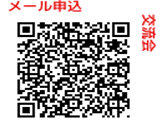 メール：matsudopj-dantaiunneig@googlegroups.com　　　「元気応援くらぶ」交流会　参加申込票◇必要事項をご記入の上、下記までメールにてお申し込み下さい。「元気応援くらぶ」交流会　参加申込票◇必要事項をご記入の上、下記までメールにてお申し込み下さい。１．団体名（必須）２．代表者名（必須）３．(団体）電話番号（必須）４．主な活動地域（必須）・明第１   ・明第２西　  ・明第２東     ・本庁　 ・矢切　　 ・東部・常盤平   ・五香松飛台　・六実六高台   ・小金   ・小金原   ・新松戸 ・馬橋西　 ・馬橋        ・その他（　      　　　　　　　      ）　５．(団体）メールアドレスオンライン参加の場合は必須６．参加方法　　　　A.オンラインで参加　　　　　　　B.会場に参加　　７．団体での困り事（いくつでも〇）松戸プロジェクト以外に使用しません①資金に関して  ：助成金情報、申請のしかた②内容に関して　：マンネリ回避、他世代交流可能活動③広報に関して　：チラシ作成、スマホなどの連絡④特にコロナ禍で：開催基準、オンラインへの戸惑い●その他（具体的に）８．『 「元気応援くらぶ」お役立ち情報』の冊子を作りましたが、既にお持ちでしょうか?①持っていて、使ったことがある②持っているが、使ったことはない③持っていない④よくわからない※一緒に参加する方がいる場合、お名前をお書きください（コロナ禍での人数制限のため）※一緒に参加する方がいる場合、お名前をお書きください（コロナ禍での人数制限のため）